Б О Й О Р О К                                             Р АС П О Р Я Ж Е Н И Е   от «16 »  июля   2018 г.                                                                                    №37                                                с. КузяновоОб утверждении комиссии по оценкеготовности к отопительному периоду 2018 – 2019 гг.На основании п.5 Приказа Министерства энергетики Российской Федерации от 12 марта . № 103 «Об утверждении Правил оценки готовности к отопительному периоду», а также в целях обеспечения стабильной работы систем жизнеобеспечения в осенне-зимний период 2018 - 2019 гг. на территории  сельского  поселения  Кузяновский   сельсовет  муниципального   района  Ишимбайский   район   Республики   Башкортостан 1. Утвердить  состав комиссии по оценке готовности к отопительному периоду 2018–2019 гг. теплоснабжающих, теплосетевых организаций, предприятий жилищно-коммунального комплекса и потребителей всех форм собственности (приложение № 1).2. Работу комиссий осуществлять в соответствии с графиком проведения проверок готовности к отопительному периоду согласно требованиям Правил, утвержденных приказом Минэнерго России от 12.03.2013 № 103 (приложение № 2).3. Контроль за исполнением настоящего распоряжения  оставляю  за  собой.Глава администрации                                                               А.М.Алтынбаев                                                Приложение 1к распоряжению главы     администрации сельского поселения  Кузяновскийсельсовет от «16»   07.   2018 г. №37 СОСТАВ комиссии по оценкеготовности к отопительному периоду 2018 – 2019 гг.                                                          Управляющий делами					Г.М.МансуроваПриложение 2к распоряжению главы администрации сельского поселения Кузяновский  сельсовет  от «16»  июля 2018 г. № 37 График проведения проверок готовности к работе теплоснабжающих и теплосетевых организаций  сельского   поселения  Кузяновский  сельсовет муниципального района Ишимбайский  район Республики  Башкортостан в отопительный период 2018-2019 годов.Управляющий делами					Г.М.МансуроваБашкортостан Республикаhы Ишембай районы муниципаль районы Көҙән  ауыл советы ауыл биләмәhе хакимиәте 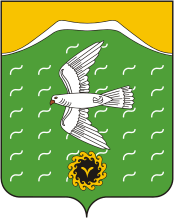 Администрация сельского поселения Кузяновский сельсовет муниципального района Ишимбайский район Республики БашкортостанСовет  урамы, 46,Көҙән  ауылы, Ишембай районы, Башкортостан Республикаһы453234Тел.; 8(34794) 73-243, факс 73-200.Е-mail: kuzansp@rambler.ru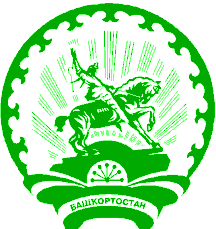 ул. Советская, 46,с.Кузяново, Ишимбайский район, Республика Башкортостан453234Тел.; 8(34794) 73-243, факс 73-200.Е-mail: kuzansp@rambler.ru№Председатель комиссииПредседатель комиссии1.Глава  сельского  поселения  Кузяновский  сельсовет муниципального   района  Ишимбайский   район  Республики  БашкортостанАлтынбаев  А.М.Члены комиссииЧлены комиссииЧлены комиссии2.И.о.Директор  МБОУ  СОШ  с. КузяновоВалиева  Г.А.(по согласованию)4.Директор   СДК   с. КузяновоХайретдинова  А.С.5.Заведующий  ФАП  с. КузяновоКадырова  З.З.          (по согласованию)6.Заведующий  ФАП д. ИскисяковоГумерова  Г.С.            (по согласованию)№Наименование организацииЮридический адресФактический адресКритерий организация (указать I или II или III или )Планируемая дата работы комиссии1234561Кузяновский ФАПИскисяковский  ФАПс.Кузяновоул. Советская ,41д. Искисяково,ул.Центральная,20 	с.Кузяновоул. Советская ,41д.Искисяково, ул.Центральная , 20III09.10.20182   Центральная       котельная	с. Кузяновоул.Советская , 46а с. Кузяново, ул.Советская , 46аIII10.08.20183Кузяновская  СОШс. Кузяново,ул. Советская ,45с. Кузяновоул. Советская ,45 III10.08.20184Кузяновский  СДК       с.Кузяово,ул. Советская,46 с. Кузяново , ул. Советская,45III   09.08.2018